Załącznik nr 18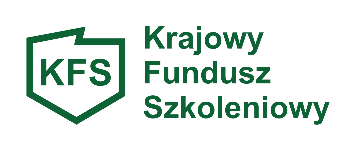 OŚWIADCZENIE PRACODAWCY O SPEŁNIENIU PRIORYTETU RRP/CWsparcie kształcenia ustawicznego osób, które mogą udokumentować wykonywanie przez co najmniej 15 lat prac w szczególnych warunkach lub o szczególnym charakterze, a którym nie przysługuje prawo do emerytury pomostowej.Oświadczam, że osoby wskazane do udziału w kształceniu ustawicznym w ramach Priorytetu RRP/C spełniają warunek dostępu do tego priorytetu, tj. dysponują ww. dokumentacją, której prawidłowość została przeze mnie zweryfikowana i potwierdzona, a także nie przysługuje im prawo do emerytury pomostowej.…..…………………………………………………………                                                                                                                                  data/pieczątka/ podpis pracodawcy lub pełnomocnika